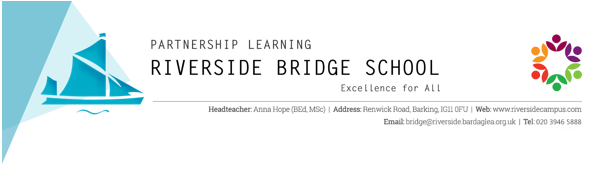 Assessment and Exam results continuedKey stage 2 results: 88% of pupils met or exceeded their Spring attainment targets. Whole school expected results:84% of pupils met their Spring reading attainment targets. 86% of pupils met their Spring writing attainment targets. 85% of pupils met their maths Spring attainment targets. Whole school exceeding results:  41% of pupils exceeded their reading Spring attainment targets.  43% of pupils exceeded their writing Spring attainment targets.  32% of pupils exceeded their maths Spring attainment targets. Average progress between Key stage 1 and 2: Due to being in our third year of operation we have not yet had a cohort that has progressed through from KS1 to KS2. However, we are able to report on the average progress made by current KS1 and KS2 pupils. The table below shows that all pupils are making at least expected levels of progress. *EKS-End of key stage The sub level progress for maths is considerably higher as it combines three assessment areas, whereas reading and writing are individual assessment areas. 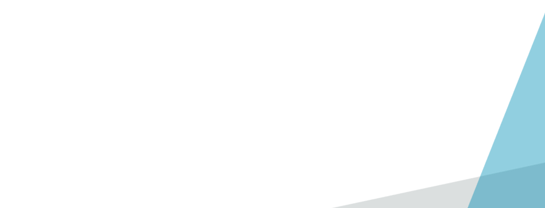 SubjectEKSSub levels average progressReading17Reading27Writing17Writing29Maths119Maths221